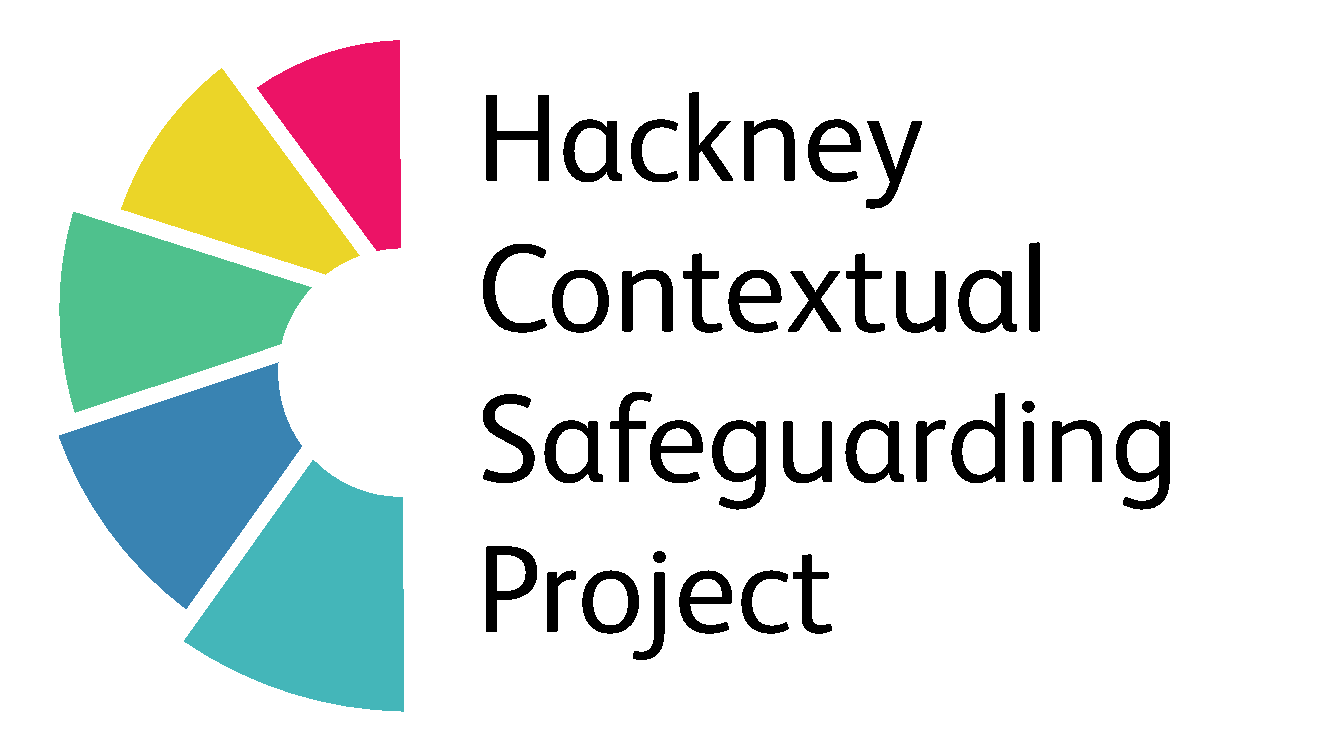 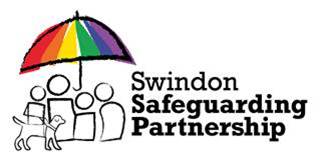 What’s Happening?House and family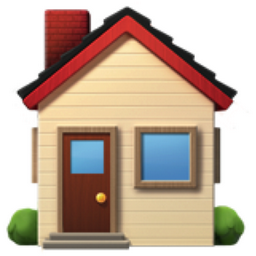 Friends/mutuals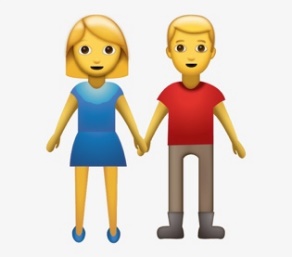 Where you hang out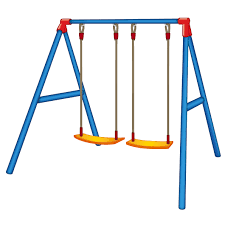 Social Media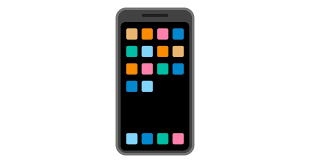 School/College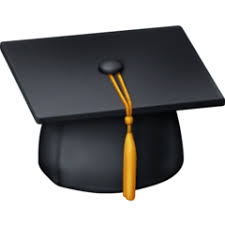 Anything else?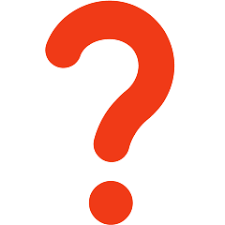 What makes you happy?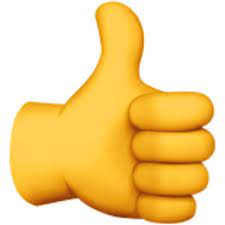 What are your worries?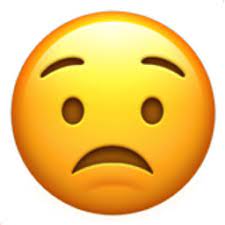 What would make you feel safer?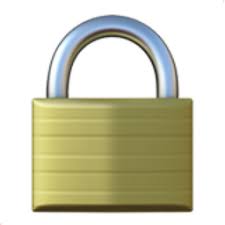 How else can you be helped?Scaling 1 – 5 – How Safe Do You Feel?Scaling 1 – 5 – How Safe Do You Feel?Scaling 1 – 5 – How Safe Do You Feel?Scaling 1 – 5 – How Safe Do You Feel?Scaling 1 – 5 – How Safe Do You Feel?Scaling 1 – 5 – How Safe Do You Feel?Scaling 1 – 5 – How Safe Do You Feel?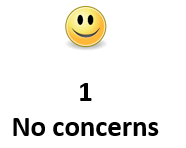 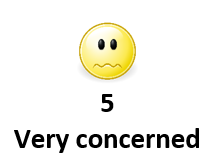 